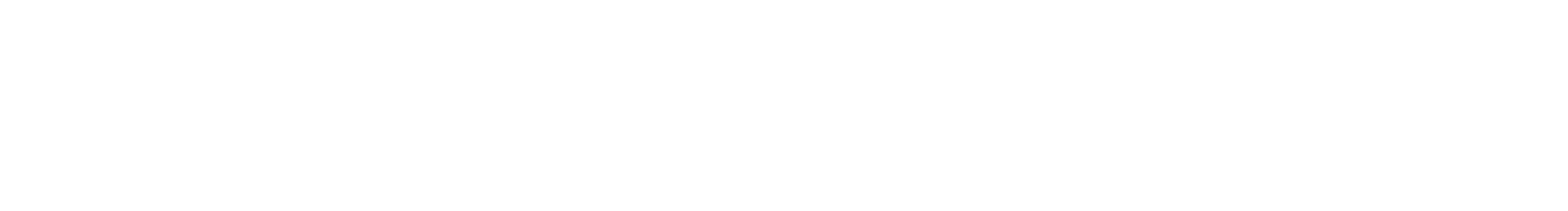 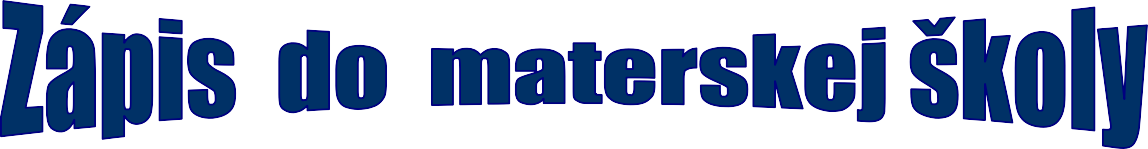 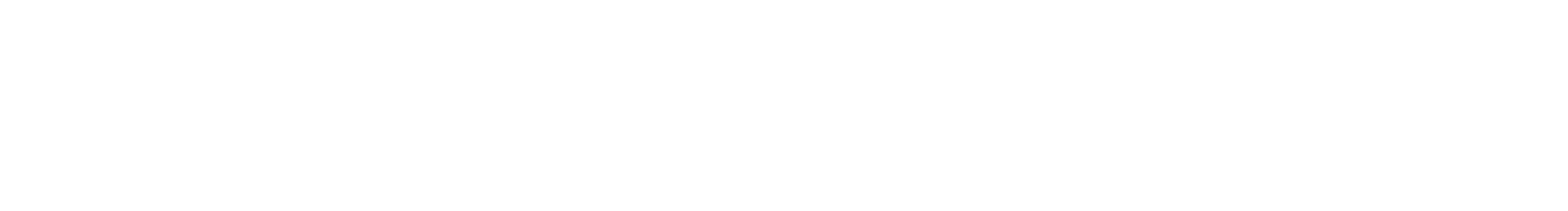 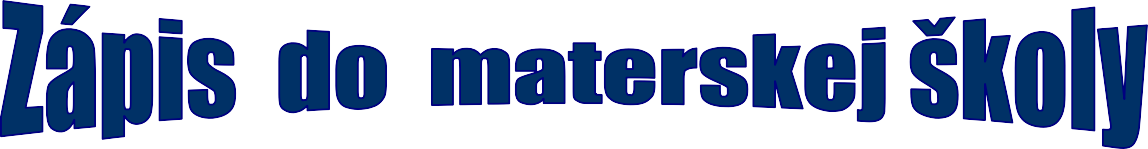 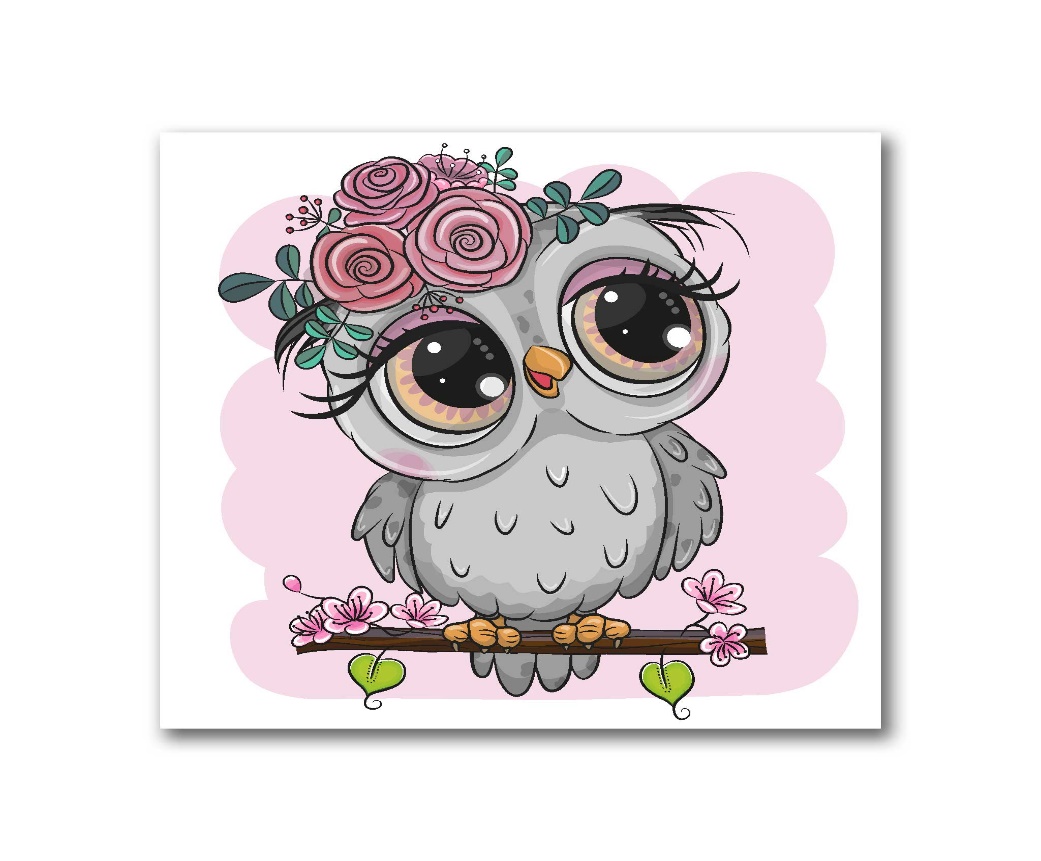 V súlade so zákonom č. 245/2008 Z. z. – školský zákon prebieha zápis detí do materskej školy na školský rok 2023/2024 od 1. mája do 31. mája 2023.ZÁPIS  DETÍ DO MATERSKEJ ŠKOLY Zákonný zástupca môže podať žiadosť o prijatie dieťaťa na predprimárne vzdelávanie do materskej školy:osobne,poštou alebo kuriérom na adresu materskej školy,e-mailom alebo odoslaním naskenovaného tlačiva prostredníctvom e-mailu: ms.prochot @gmail.com, obecprochot@prochot.dcom.skTlačivo si môže zákonný zástupca prevziať v MŠ alebo na OÚ.Vypísanú písomnú žiadosť oboma rodičmi podpísanú spolu s potvrdením o zdravotnej spôsobilosti dieťaťa od všeobecného lekára pre deti a dorast, ktorého súčasťou je aj údaj o povinnom očkovaní, môže zákonný zástupca priniesť OSOBNE do MŠ v čase od 7,00,00 hod. do 16,00 hod.Zároveň vedúci pedagogickí zamestnanci podajú základné informácie a zodpovedajú prípadné otázky.Kritériá prijatia detí do materskej školyPrednostne sa prijímajú deti, pre ktoré je plnenie predprimárneho vzdelávania povinné a deti, ktoré pokračujú v plnení povinného predprimárneho vzdelávania. V súlade s § 59a zákona č. 245/2008 Z.z. (školský zákon) - riaditeľ materskej školy je povinný prednostne prijať na povinné predprimárne vzdelávanie deti s trvalým pobytom v obci Prochot.Na predprimárne vzdelávanie sa prijímajú spravidla deti od troch do šiestich rokov veku.Deti mladšie ako tri roky – po dovŕšení dvoch rokov, môžu byť prijaté len ak sú vytvorené vhodné materiálne, personálne a iné potrebné podmienky a len ak to po prijatí starších detí kapacita dovolí. Podmienkou prijatia 2-ročného dieťaťa je ovládanie základných sebaobslužných návykov, najmä používanie toalety (bez plienok) a samostatné jedenie s lyžicou.Pri prijatí detí od 3 rokov budú uprednostnení súrodenci detí, ktoré už materskú školu navštevujú.Deti, u ktorých sú identifikované špeciálne výchovno-vzdelávacie potreby (ďalej len„ŠVVP“), zákonný zástupca k žiadosti predloží:potvrdenie o zdravotnej spôsobilosti dieťaťa od všeobecného lekára pre deti a dorast,vyjadrenie príslušného zariadenia výchovného poradenstva a prevencieodporúčanie všeobecného lekára pre deti a dorast.2)Z vyjadrenia príslušného zariadenia výchovného poradenstva a prevencie ako aj z odporúčania všeobecného lekára pre deti a dorast má byť jednoznačné, či odporúčajú prijatie tohto dieťaťa so ŠVVP:do „bežnej“ materskej školy (ako individuálne začleneného alebo vzdelávajúceho sa v špeciálnej triede bežnej materskej školy) alebodo materskej školy pre deti so ŠVVP (ak ide o materskú školu pre deti so zdravotným znevýhodnením, ide o špeciálnu materskú školu).2) Toto odporúčanie môže byť aj súčasťou potvrdenia o zdravotnej spôsobilosti.